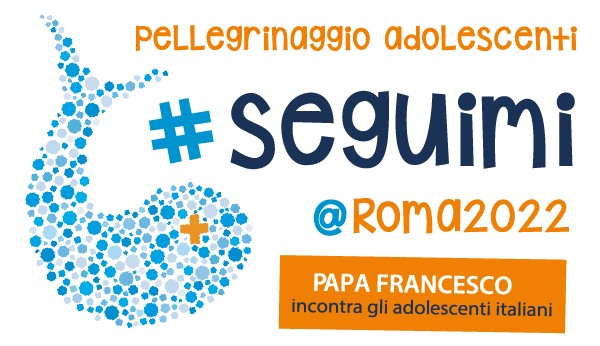 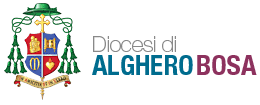 MODULO PER ACCOMPAGNATORIPARROCCHIA	________________________NOME 	_____________________________COGNOME	_____________________________DATA DI NASCITA	       ______/______/______C.F. 	__________________________________RESIDENTE A ___________________ VIA _________________________ N. _______POSTA ELETTRONICA _________________________________	TELEFONO	_____________________________ai sensi e per gli effetti degli artt. 13 e 23 del D. L.gs. n. 196/2003, con la sottoscrizione del presente modulo, al trattamento dei dati personali.
_______________________, lì ________________
______________________________________
                        Firma del dichiarante (per esteso e leggibile)Il modulo compilato in ogni sua parte deve essere trasmesso all’indirizzopellegrinaggioroma.algherobosa@gmail.com